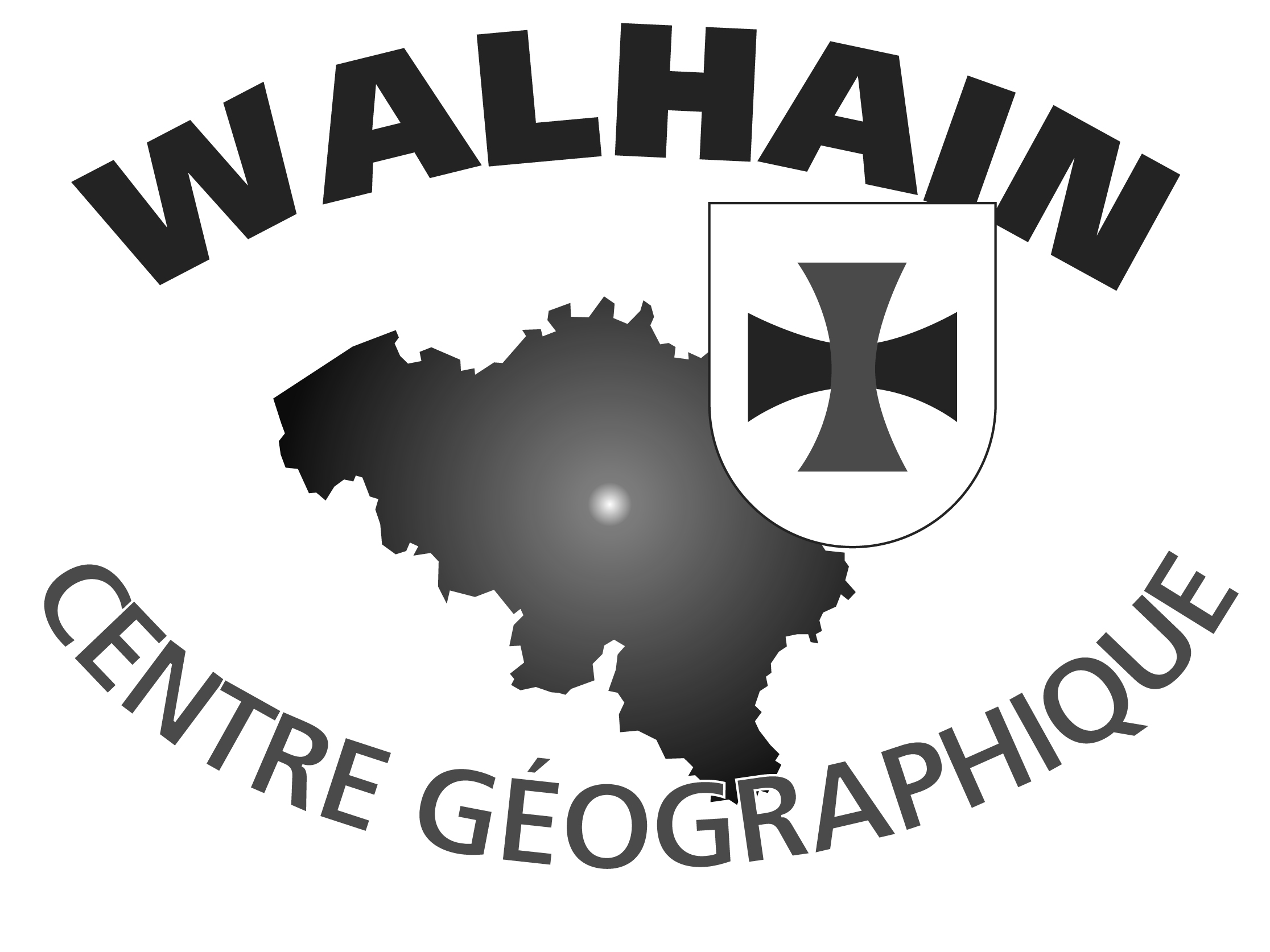 DONNEES RELATIVES AU DEMANDEUR(Ecrire en MAJUSCULES)Nom, prénom : ……………………………………………….………………………………………….Adresse : …………………………………………………………………………………………………….Téléphone : …………………………………………………………………………..……………………E-mail : …………………………………………………………………………………………………….…Compte bancaire n° : ………………………………………………………………………………….DONNEES RELATIVES AU BROYEUR DE VEGETAUXType de broyeur de végétaux acheté : ……………………………………….……Puissance :  …………. –  Section du diamètre intérieur minimal : …....... mm     Label CE : oui ou non ? (Biffer la mention inutile)Prix d’achat TVAC : ………………………………………………Date d’achat : …………………………………………………………..DOCUMENTS A JOINDRECopie du ticket de caisse mentionnant l’article ou copie de la facture au nom du demandeur Copie de la fiche technique donnant les caractéristiques de l’appareil (Puissance, section de broyage et  label CE)Copie de l’impression papier de la carte d’identité électronique du demandeurWalhain, le …………..                                       Signature du demandeur : A renvoyer à : Service Environnement – Administration communale de Walhain - Place Communale, 1 - 1457 Walhain